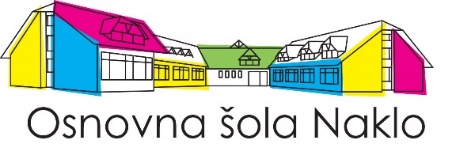 UČNA GRADIVA za šolsko leto 2022/232. RAZREDSpoštovani starši oz. skrbniki,•MIZŠ želi razbremeniti starše nakupa učbeniških gradiv, zato učenci prvega triletja učna gradiva brezplačno dobijo v šoli. Učna gradiva so učbeniki iz učbeniškega sklada, delovni zvezki in samostojni delovni zvezki.•Starši prvošolcev, drugošolcev in tretješolcev kupite le šolske potrebščine: torba, zvezki, copati, barvice …•Kje jih boste kupili, se odločite sami. Za lažjo odločitev vam na koncu tega dopisa posredujemo prodajne pogoje knjigarn iz okolice. •Vsi seznami učnih gradiv in informacije v zvezi z učbeniškim skladom so objavljene na šolski spletni strani www.os-naklo.si. Za vsa vprašanja sem vam na voljo po telefonu 04/2770118 ali na tadeja.cesen@os-naklo.si.2. RAZRED										Podatki o cenah: 26. 4. 2022ŠOLSKE POTREBŠČINE ZA ŠOLSKO LETO 2022/232. RAZREDČe so lanske šolske potrebščine še uporabne (oziroma nepopisane, neporabljene do konca), NE KUPUJTE NOVIH, ampak uporabite te tudi v naslednjem letu.   slovenščina:1 A4 abc zvezek z vmesno črto, z malimi tiskanimi črkami (založba Rokus-Klett, EAN-KODA 3831075929616)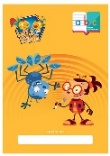 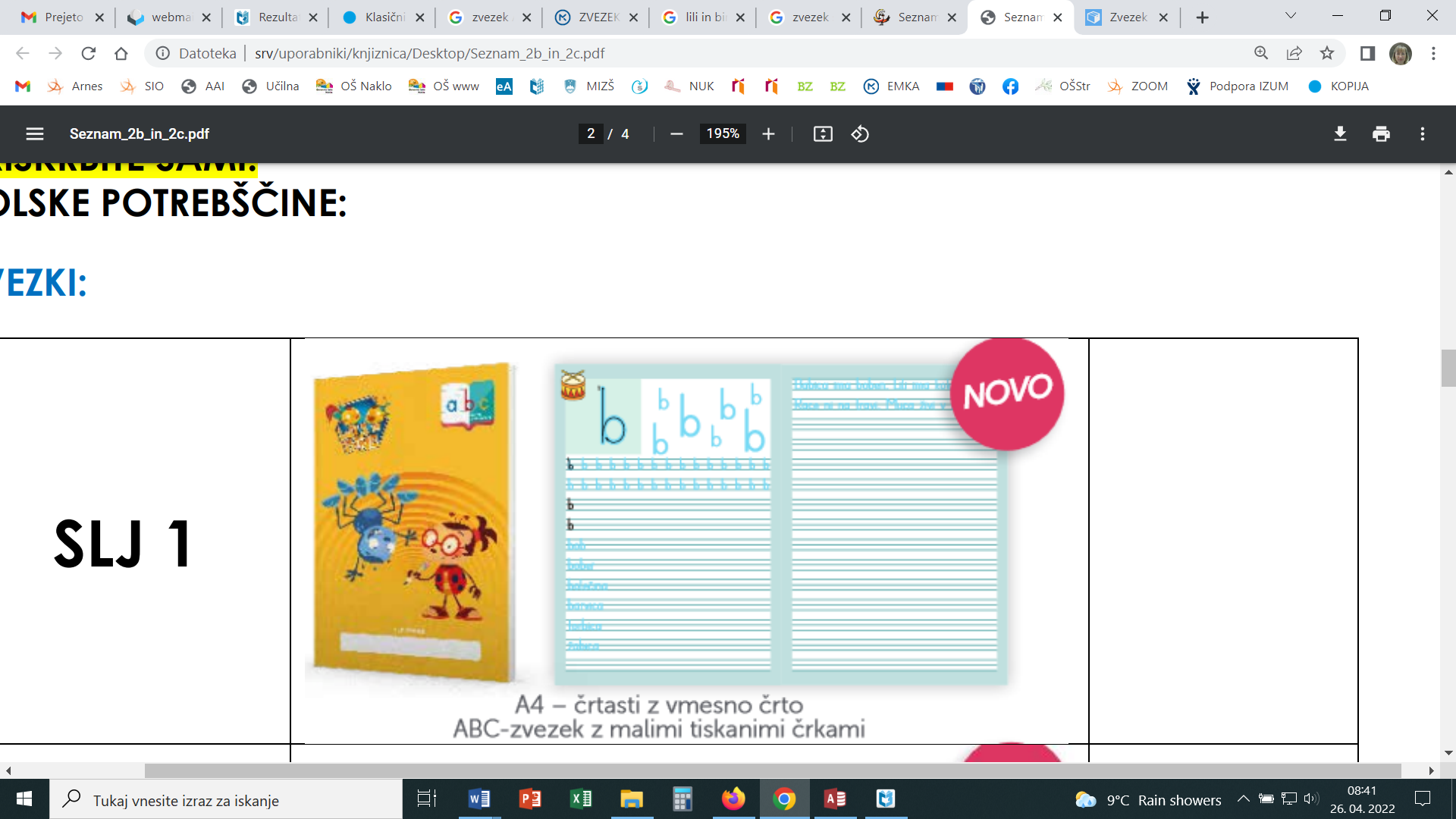 1 A4 ABC zvezek, črtasti z vmesno črto, z malimi in velikimi pisanimi črkami (založba Rokus-Klett, EAN-KODA 3831075929623)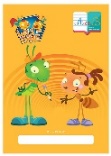 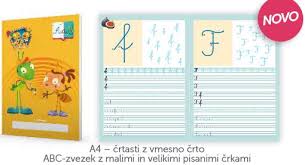 1 A4 zvezek, črtasti, z vmesno črto na desni strani, leva stran brez črt, barvni rob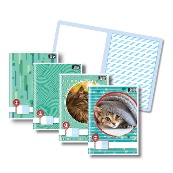 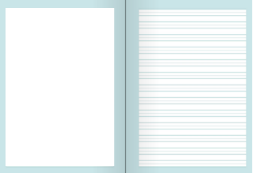 matematika:1 A4 zvezek, 1 cm karo + barvni rob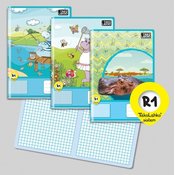 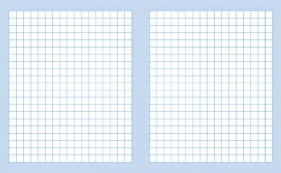 spoznavanje okolja:1 A4 zvezek, črtasti, 11 mm (črte na obeh straneh, barvni rob)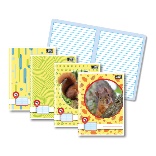 likovna umetnost:risalni blok A3, 20 listni + 10 dodatnih listov (debelejši listi, na eni strani gladki, na drugi hrapavi), kolaž papir-velikost A4, vodene barvice v škatli, sintetični čopič (kvalitetni), ploščati št. 6, 10 in 20 (širok), voščenke – mastne (npr. TOZ, Leonhardi, Staedler), 12 kosov, plastična paleta, flomastri za likovno umetnost, z debelejšo konico, črni vodoodporni flomaster, z debelejšo konico, kartonasta škatla (dovolj velika, npr. od odraslih čevljev) za likovne pripomočkeglasbena umetnost:zvezek iz 1. razredaangleščinazvezek iz 1. razredašportšportna obutev (lahko šolski copati, če so nedrseči), športne hlače, majica, vrečkaDodatno:lesene barvice, 12 kosov (v peresnici) - kvalitetne!, flomastri za v peresnico, s tanjšo konico, 2 x svinčnik, trdota HB, radirka, šilček, ravnilo NOMA1 - mala šablona (iz 1. razreda), škarje - kvalitetne (levičarji - škarje za levičarje), 2 x lepilo v stiku (trdo, prozorno), 40 g, 1 lonček plastelina PLAY DOH (nov), mapa A4 z elastiko, šolski copati, beležka, paket žepnih robčkov v škatli (100x, lahko kozmetični), lonček za čopiče (nižji, npr. od 250 g skute), stara srajca ali večja majica za zaščito pri likovni umetnostiV šoli med šolskim letom kupimo material za likovno umetnost (glina, žica, lepilo mekol, tempera barve ...) – plačilo po položnici.Prosimo, da vse potrebščine podpišete z vodoodpornim flomastrom ali kako drugače označite.Ponudbe za nakup DZ in šolskih potrebščinKARUN: Delovne zvezke in šolske potrebščine lahko naročite tudi preko podjetja Karun d.o.o. Kranj, in sicer: preko spleta in z mobilnim telefonom: na www.karun.si izberite potrebščine, ki jih potrebuje vaš šolar za novo šolsko leto in preko spleta ali svojega mobilnega telefona oddajte naročilo. Preko telefona: pokličite na 04 2360 750, 041 664 558. Preko e-maila: pošljite e-mail z naročilom na info@karun.si. Delovne zvezke vam bomo poslali po pošti, strošek pošiljanja je 3,80 €, kupnino lahko poravnate po povzetju ali po predračunu. Vsakega naročnika bomo razveselili z drobnim darilom.Karun d.o.o. Kranj, Koroška c. 35, 4000 Kranj, 04 2360 750, 041 664 558DZS: Knjigarne in papirnice DZS vam nudimo: popust pri naročilu, možnost plačila na več obrokov brez obresti, nakup v knjigarnah DZS, hitro naročanje na spletni strani www.dzs.si z dostavo po pošti, možnost nakupa šolskih potrebščin in delovnih zvezkov s kartico Mercator Pika. Knjigarna Mercator Center Supernova, Cesta Staneta Žagarja 69, 4000 Kranj, 04 234 15 41Knjigarna v centru mesta, Prešernova ulica 2, 4000 Kranj, 04 236 86 30MLADINSKA KNJIGA: Knjigarne in papirnice Mladinske knjige ter spletna knjigarna www.emka.si nudijo ugodnosti, ki veljajo od 1. 6. do 31. 7. 2022: 3 % popusta za nakup učbenikov in delovnih zvezkov, 30 % popusta na izbrane šolske potrebščine, 40 % popust na šolske torbe Schneiders, DARILO za vsakega kupca – veliki stenski šolski koledar, dodatno DARILO za prvošolčke – zvezek Nande zna (A4, latajn II), 50 % popusta na brezžične slušalke. Naročilo lahko izvedete v knjigarnah ali preko spleta. Za naročila oddana do 15. 7. 2022 je možno plačilo na do 3 obroke brez obresti. Knjigarna v centru mesta, Maistrov trg 1, 4000 Kranj, 04 201 58 35Knjigarna Qlandia Kranj, Cesta 1. maja 77, 4000 Kranj, 04 201 58 42KOPIJA NOVA, spletna knjigarna: Vse za šolo v paketu vam ponuja tudi spletna knjigarna Kopija Nova. Nudijo ovite delovne zvezke, plačilo na obroke in ugodnosti za velike družine, možnost plačila z bonom 21, več pa na www.kopija-nova.si.Kopija Nova, Meljska cesta 56, 2000 Maribor, 02 234 51 00 OFFICE&MORE: Papirnice Office&More, galanterije Bags&More in spletna trgovina www.Go2School.com nudijo naročilo delovnih zvezkov in šolskih potrebščin ter ponujajo 5% popusta na prednaročilo delovnih zvezkov in 20% popusta na šolske potrebščine ob prednaročilu delovnih zvezkov.Bags&More - Qlandia Kranj, Cesta 1. Maja 77, 4000 Kranj, 04 620 13 97POZOR: koriščenje BONA21 samo do 30. junija 2022.nazivpredmetEAN koda in cenaM. Kramarič, M. Kern, et al.: LILI IN BINE 2, KOMPLET C, samostojni delovni zvezki za slovenščino in matematiko s prilogo za angleščino + koda LILIBI, založba ROKUS-KLETTPREJMEJO BREZPLAČNO V ŠOLI!!!Učni komplet Rokus-Klett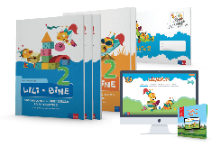 383107592845930,00 €M. Kordigel Aberšek: LILI IN BINE 2, berilo, založba ROKUS-KLETTSI BREZPLAČNO IZPOSODIJO V ŠOLI IN KONEC LETA VRNEJO!!!Slovenščina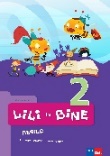 978961271215013,50 €